关于2020-2021学年第一学期2019级学生通识选修课网上选课的通知各学院：根据我校2019级专业人才培养方案的要求，结合我校教育教学改革的实际，为进一步强化学生职业素养养成，改善学生的知识结构，促进学生德、智、体、美、劳全面发展，强调通过经典阅读和基本知识的探讨，激发学生的向学之心和创造热情，现将面向2019级学生开设通识选修课，具体通知如下：一、开课对象面向对象为2019级学生。二、课程目录三、选课说明1.本学期共推出11门课程供2019级学生选择，每人可选2门，累计学分不超过2学分。部分学生如果没有选到合适的课程，在后续学期将继续开设通识选修课，满足学生需求。2.在线学习采取课余、分散方式进行。在线学习不得占用其它课程的上课时间。学习以个体方式进行，多人使用同一账号在线学习不能获得多个学分。3．选课时间：12:00-23:59。4．选课流程：（1）进入“教学综合信息服务平台”点击“选课”下拉菜单中的“自主选课”。（2）在“自主选课”页面点击“查询”，出现可选课程，选择学习的课程。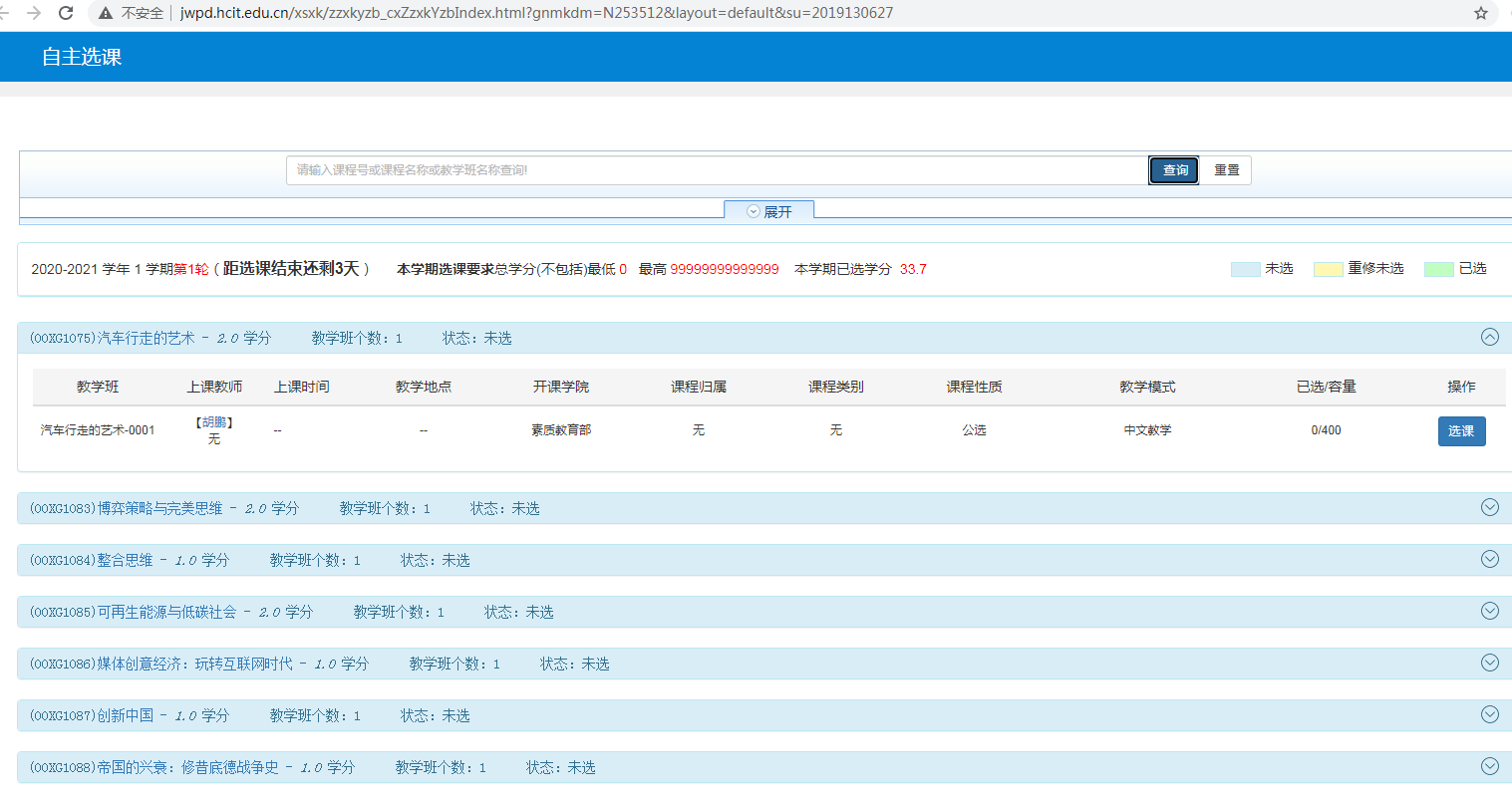 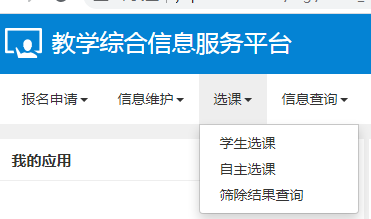 教务处  素质教育部序号课程名称学分学时限选人数课程类别课程模式使用平台1博弈策略与完美思维232400社会科学混合式智慧树2整合思维116400创新创业混合式超星3可再生能源与低碳社会232400社会科学混合式智慧树4媒体创意经济：玩转互联网时代116400社会科学混合式超星5创新中国116400创新创业混合式超星6帝国的兴衰：修昔底德战争史116400社会科学混合式超星7名侦探柯南与化学探秘116400自然科学混合式超星8汽车行走的艺术232400工程技术混合式智慧树9人人爱设计116400创新创业混合式超星10九型人格之职场心理232400社会科学混合式超星11海洋的前世今生232400自然科学混合式智慧树